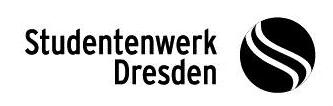 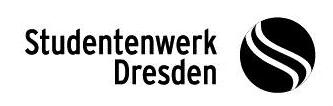 Flexible Child Care Service for TU Dresden EmployeesApplication FormGuardians’ Contact Information:Information on the Child/Children:The child’s information sheet will be attached to the application form and given to the caretaker.Additional Person(s) Authorized for Drop-Off and Pick-Up: I/we authorize the above person(s) to pick up my/our child.Child Care RequestReason for Child Care Request (check all that apply)Contact Information for Flexible Child Care ServiceDresden, the       Dresden, the       MotherMotherMotherLast Name:First Name:Address:Telephone (home):Telephone (mobile):Telephone (work):FatherFatherFatherLast Name:First Name:Address:Telephone (home):Telephone (mobile):Telephone (work):Name (Last, First):      Age:      Name (Last, First):      Age:      Name (Last, First):      Age:      Name (Last, First):Address:Telephone (home):Telephone (mobile):Telephone (work):Email:Type of CareType of Care Babysitter Service          Drop-Off/Pick-Up Service         Child Care during Meetings    Babysitter Service          Drop-Off/Pick-Up Service         Child Care during Meetings   Babysitter ServiceBabysitter ServiceDate:care on          (day of the week, dd.mm.yyyy)Time:care from                          to        Frequency: one time only      weekly                                                 monthlyLocation: parents’ residence          suitable rooms at TU Dresden    suitable rooms in the Studentenwerk DresdenDrop-Off/Pick-Up ServiceDrop-Off/Pick-Up ServiceDate:Drop-Off/Pick-Up on          (day of the week, dd.mm.yyyy)Time:care from                          to         Frequency: one time only      weekly                                                 monthlyPick-Up Place:Address:Telephone:Destination:Address:Telephone:Child Care during MeetingsChild Care during MeetingsDate:care on              (day of the week, dd.mm.yyyy)Time:care from                           to        Location: parents’ residence          suitable rooms at TU Dresden    suitable rooms in the Studentenwerk Dresden location of the meeting        address:               telephone:         Want to keep important work-related appointments but have children without daycare centers Lectures outside of normal child care hours Block seminars/excursions outside of normal child care hours  Meetings outside of normal child care hours Nanny/babysitter cancelled last-minute School,  day care or holiday care cancelled last-minute Unscheduled closing of normal day care center  Other:       ContactCampusbüro Uni mit KindLocationGeorge-Bähr-Str. 1b, 01069 DresdenTelephone0351 46332666Emailcampusbuero@tu-dresden.deWebsitehttp://kinder.studentenwerk-dresden.de/kinderbetreuung.htmlTo be filled out by Campusbüro Uni mit KindTo be filled out by Campusbüro Uni mit KindChild care took place yes          noCaretaker:Contact: